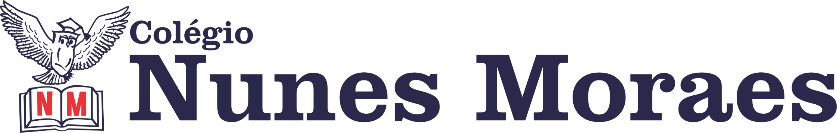 AGENDA DIÁRIA 1º ANO – 28 DE JUNHO 1ª AULA: PORTUGUÊSCapítulo 10: Notícia.Aprendizagem Essencial: Ler, escutar e compreender, em colaboração com os colegas e com a ajuda do professor, o gênero textual notícia, considerando a finalidade e o tema / assunto do texto.Link da aula: https://youtu.be/UFWQ-Z-Lv3g Atividades propostas: Abertura do capítulo 10 nas páginas: 102 e 103.2ª AULA:  NATUREZA E SOCIEDADE.Capítulo 10: Os animais.Aprendizagem Essencial: Utilizar os conhecimentos geográficos para entender a interação sociedade/ natureza e exercitar o interesse e o espírito de investigação e de resolução de problemas.Link da aula: https://youtu.be/dJhRlhAy59E Atividades propostas:  Abertura do capítulo nas páginas 62 e 63.Atividade no livro página: 64.3ª AULA: ARTECapítulo 9: Cada artista do seu jeito.Aprendizagem Essencial: Identificar e apreciar formas distintas das artes visuais tradicionais e contemporâneas, cultivando a percepção, o imaginário, a capacidade de simbolizar e o repertório imagético.Link da aula: https://youtu.be/_z_ERXYBZ7o Atividades propostas: Explicação na página: 112.Atividade no livro página:  113.4ª AULA: PORTUGUÊSCapítulo 10: Notícia.Aprendizagem Essencial: Ler, escutar e compreender, em colaboração com os colegas e com a ajuda do professor, o gênero textual notícia, considerando a finalidade e o tema / assunto do texto.Link da aula: https://youtu.be/ghjV4R1bhVw Atividades propostas: Trabalhando texto informativo contido na página: 104.Atividade no livro de Português página: 105.Até a próxima aula!